План работы ученического совета на 2022-2023 учебный год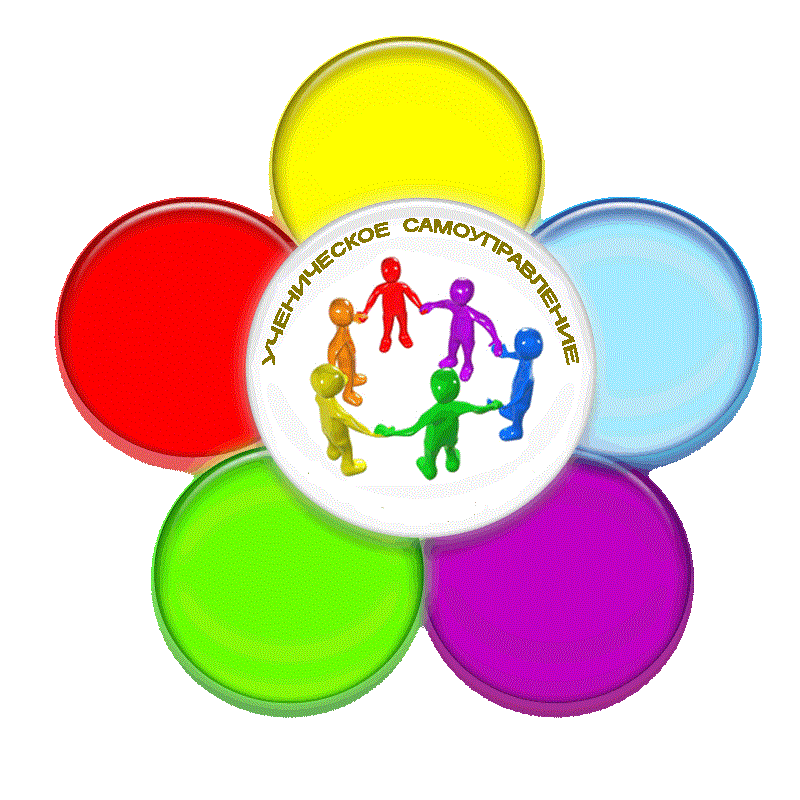 Пояснительная запискаНормативно - правовая база организации учебно – воспитательного процесса в 2022-2023 учебном году.  Устав ОГКОУ «Ивановская школа-интернат№1»Положение о школьном ученическом совете.Всеобщая декларация прав человекаКонвенция о правах ребенкаКонституция РФЗакон об образованииЦели работы Ученического Самоуправления на 2022-2023 учебный год: 1. Обеспечение необходимых условий для всестороннего развития личности и творческой самореализации школьников в соответствии с их потребностями; 2. Приобретение детьми знаний, умений и навыков самоуправления; демократического стиля взаимоотношений между учащимися, родителями, учителями. Задачи работы Ученического Самоуправления на 2022-2023 учебный год: 1. Формирование качеств личности школьников с помощью организации их жизни и деятельности. 2. Оказание помощи учащимся в познании себя и окружающих, в адаптации к жизни, социальной защите их прав и интересов во всех сферах жизнедеятельности, в осознании того, что личностное проявление каждого возможно только в коллективе. Принципы работы УченическогоСамоуправления на 2022-2023 учебный год: - добровольности; - демократизма и гуманизма; - творчества; - коллективного принятия решения. Для достижения данных принципов необходимо реализовать ряд конкретных задач: Предоставить обучающимся реальную возможность вместе с педагогами участвовать в прогнозировании, организации и анализе учебно-воспитательного процесса. Формировать у старшеклассников потребность совершенствовать свою личность. Воспитать положительное отношение к нормам коллективной жизни, воспитать гражданскую и социальную ответственность за самого себя и окружающих людей. Содержание работы ученического Самоуправления на 2022-2023 учебный год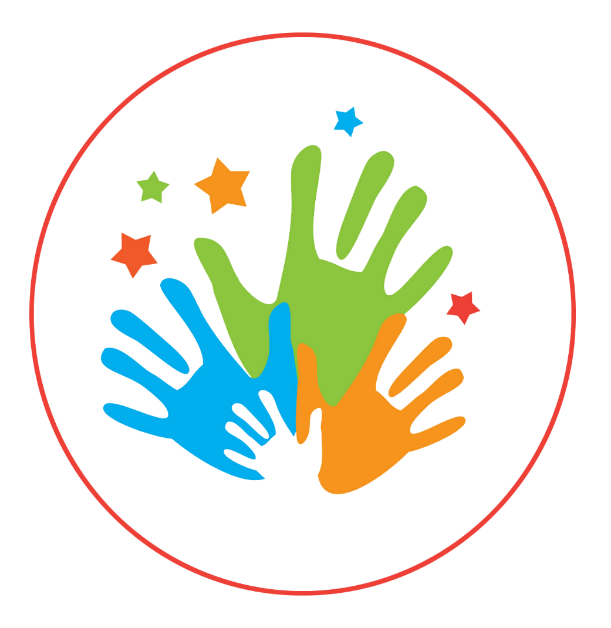 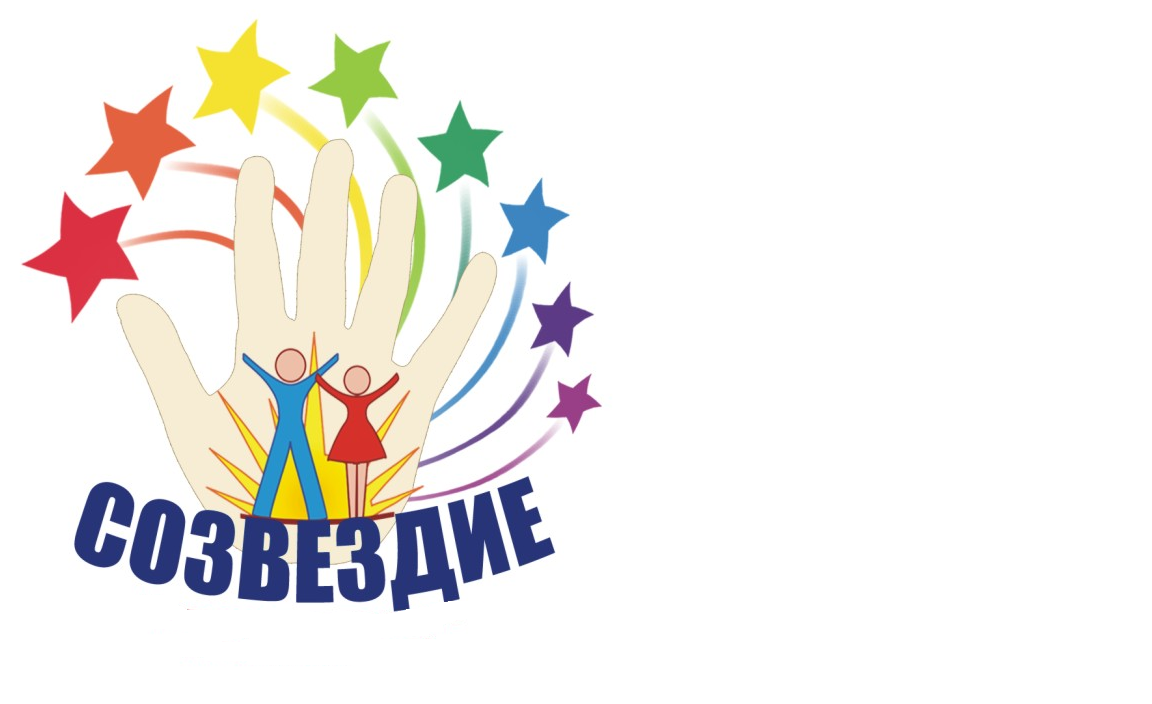                                                               ЛадошкиСроки исполненияЗапланированные мероприятияОтветственныеСентябрь1.Собрание старшеклассников.Вопросы:Анализ работы Совета за 2021-2022 учебный год. Выборы председателя Совета. Выбор состава Совета старшеклассников, выбор ответственных за секторы.Организация дежурства по школе.Лукиянова Э.В.Бородулина А.К.Балашова Е.В.Михайлина Л.В.  Сентябрь2.Заседание Совета старшеклассниковУтверждение плана работы на 2022-2023 учебный год. Зам. директора по УВР, председатель  Ученического СоветаСентябрь3.Участие в общешкольном празднике «День Здоровья» Учитель Моисеев А.А. Поликуткин Ярослав Дымура ИванСентябрь4.Заседание Совета старшеклассников: Утверждение плана мероприятий ко Дню учителя,  5.Выпуск поздравительных, тематических стенгазет. Педагог-организатор, председатель  Поликуткин Ярославучебный отдел, культурный отдел Сентябрь5.Рейд по контролю за внешним видом, дисциплиной, посещаемость уроков учащимися. По сохранности школьных учебников. Порядок и чистота в классе.Обсуждение итогов рейда.Зам. директора по УВР, учебный отдел, трудовой отдел      Октябрь1.  Акция «Твори Добро» Участие в акции «Поделись теплом души своей» (поздравления людей старшего поколения).Балашова Е.В. Бородулина А.К.Отдел информацииПредседатель  Поликуткин Ярослав    ОктябрьПраздничный онлай- концерт «С Днем Учителя.» Отдел культуры, отдел информации, Поликуткин Я. Бородулина А.К. Лукиянова Э.В.    Октябрь Отдел знаний, Председатель Ученического Совета Поликуткин Яр.Лукиянова Э.В.    Октябрь5. Заседание Совета старшеклассников:  Рейд по контролю за внешним видом, дисциплиной, посещаемость уроков учащимися. Порядок и чистота в классе.Обсуждение итогов рейда. Зам. директора по УВР,  Отдел знаний, Отдел труда1.Участие в мероприятиях, посвященных Международному дню толерантности.Председатель  УСБородулина А.К.  Балашова Е.В.2. Заседание Совета старшеклассников: Организация мероприятий ко Дню матери.Акция «Не забудь поздравить маму». Выпуск поздравительных, тематических стенгазет. Работа с учениками, нарушающими дисциплину в школе.Председатель УС Отдел культуры Бородулина А.К. Лукиянова Э.В,Председатель УС Михайлина Л.В.4.Рейд по контролю за внешним видом, дисциплиной, посещаемость уроков учащимися. Порядок и чистота в классе.Обсуждение итогов рейда. Отдел труда, председатель УС
Михайлина Л.В. Балашова Е.В. Лукиянова Э.В.1.Заседание Совета старшеклассников: Подготовка к новогодним мероприятиям.Работа с учениками, нарушающими дисциплину в школе.Председатель УС
Михайлина Л.В. Балашова Е.В. Лукиянова Э.В. Бородулина А.К.2.Участие в Новогоднем вечере. Выпуск поздравительных, тематических стенгазет.  Отдел культуры, Бородулина А.К. Лукиянова Э.В.3.Рейд по контролю за внешним видом, дисциплиной, посещаемость уроков учащимися. По сохранности школьных учебников. Порядок и чистота в классе.Обсуждение итогов рейда. Тропинова В.А. председатель УС1.Заседание Совета старшеклассников 2.Подведение итогов работы за I полугодие.  Лукиянова Э.В. Бородулина А.К.2.Рейд по контролю за внешним видом, дисциплиной, посещаемость уроков учащимися. По сохранности школьных учебников.Обсуждение итогов рейда. Отдел знаний, отдел информации, Бородулитна А.К. Балашова Е.В.Февраль1. Заседание Совета старшеклассников О проведении месячника «Военно-патриотического воспитания».  Отдел знаний, отдел культуры, председатель УС, отдел информацииФевраль Отдел знаний, отдел культуры, председатель УС, отдел информацииФевраль3. Заседание Совета старшеклассников: Утверждение плана мероприятий к Международному женскому дню. Отдел знаний, отдел культуры, председатель УС, отдел информацииФевраль4.Рейд по контролю за внешним видом, дисциплиной, посещаемость уроков учащимися. По сохранности школьных учебников.Обсуждение итогов рейда. Тропинова В.А., председатель УС, Бородулина А.К., Лукиянова Э.В.1. Участие в подготовке и проведении мероприятий, посвященных Международному женскому дню. Выпуск поздравительных, тематических стенгазет. Отдел знаний, отдел культуры, председатель УС, отдел информации2.Рейд по контролю за внешним видом, дисциплиной, посещаемость уроков учащимися.Обсуждение итогов рейда. Отдел культуры, отдел знаний, Балашова Е.В., председатель УСАпрель1.Организация и проведение мероприятий, посвящённых Всемирному дню здоровья.Моисеев А.А., отдел спортаАпрель2.Участие в Весенней неделе добра «Маршрут добрых дел…»Отдел культуры, отдел знаний, Балашова Е.В., председатель УСАпрель3.Заседание Совета старшеклассников: Об участии в акции «Звезда Победы»Отдел культуры, отдел знаний, Балашова Е.В., председатель УСАпрельОтдел труда, председатель УС, Коннов А.А.Апрель5.Рейд по контролю за внешним видом, дисциплиной, посещаемость уроков учащимися. По сохранности школьных учебников.Обсуждение итогов рейда.Тропинова В.А., председатель УС, Бородулина А.К., Лукиянова Э.В.Отдел культуры, отдел знаний, Балашова Е.В., председатель УСБородулина А.К., председатель УС, отдел культурыЛукиянова Э.В., Бородулина А.К. председатель УС4.Рейд по контролю за внешним видом, дисциплиной, посещаемость уроков учащимися. По сохранности школьных учебников. Бородулина А.К., председатель УС, отдел культуры